КОМИТЕТ ОБРАЗОВАНИЯ И НАУКИ АДМИНИСТРАЦИИ Г.НОВОКУЗНЕЦКАМУНИЦИПАЛЬНОЕ БЮДЖЕТНОЕ УЧРЕЖДЕНИЕ ДОПОЛНИТЕЛЬНОГО ОБРАЗОВАНИЯ «ДОМ ДЕТСКОГО ТВОРЧЕСТВА № 4»e-mail: ddt4_nkz@mail.ru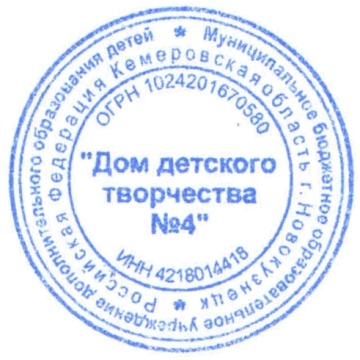 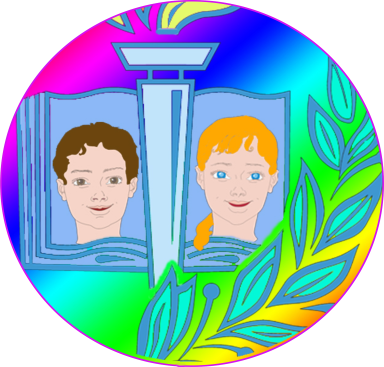                                                                     УТВЕРЖДАЮ:                                                                           Директор МБУ ДО                                                                                             «Дом детского творчества № 4»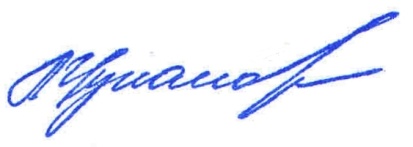                                                                                                Приказ № 91/1 от 27.05.2021г.                                                                                                                                                                                                                           ______________Л.П. ЦукановаДополнительная общеразвивающая программа«Копилка профессий»  (для учащихся 7-9 лет)Направленность – социально-гуманитарная Уровень освоения содержания программы – стартовыйСрок реализации программы 1 годПрограмма рекомендована к работе педагогическим советом МБУ ДО ДДТ № 4Протокол №  3от «27» мая  2021г.                                                       Разработчик:    Сотова Оксана Сергеевна,                                                                                      педагог дополнительного                                                                                      образования                                                                      Адрес: 654059, Кемеровская область,                                                                                                                                                                                           г. Новокузнецк, ул.М.Тореза-82 а,                                                                                                                                                                          тел. 54 -63-35Г. НОВОКУЗНЕЦК 2021Комплекс основных характеристик дополнительных общеразвивающей  программыОбщая характеристика программыНаправленность дополнительной общеразвивающей программы «Копилка профессий» (далее программа «Копилка профессий»)  – социально-гуманитарная.Программа «Копилка профессий» разработана в соответствии с требованиями ФЗ от 29.12.2012г. № 273 «Об образовании в Российской Федерации» с изменениями 2020 года, Порядка организации и осуществления образовательной деятельности по дополнительным общеобразовательным программам  (утв. приказом Минпросвещения России от 09.11.2018г. № 196), СП 2.4.3648-20 (утв. постановлением Главного государственного санитарного врача РФ от 28 сентября 2020г. № 28), Правил персонифицированного финансирования дополнительного образования детей в Кемеровской области (распоряжение Коллегии Администрации Кемеровской области от 03.04.2019 года № 212-р), Устава и других локальных нормативных актов МБУ ДО ДДТ № 4; с учетом    методических рекомендаций по проектированию дополнительных общеразвивающих программ (включая разноуровневые программы), направленных Министерством образования и науки Российской Федерации (Письмо Минобрнауки России от 18.11.15 № 09-3242).Программа составлена с учетом опыта реализации муниципальной инновационной площадки «Модель сетевого взаимодействия по профессиональной ориентации и профессиональному самоопределению обучающихся образовательных организаций разного типа» педагогами дополнительного образования МБУ ДО «Дом детского творчества № 4», программы деятельности базовых учреждений ГБУ ДПО «КРИРПО» по теме ВНИКа «Современные форматы профориентации воспитанников и обучающихся в условиях взаимодействия образовательных организаций разных типов», практического опыта Сотовой О. С. Актуальность программыВ современной педагогической науке проблема ознакомления детей с трудом взрослых изучали многие ученые: В.И. Логинова, Л.А. Мишарина, А.Ш. Шахманова, М.В. Крулехт. В вопросе ознакомления младших школьников с профессиями взрослых существуют различные подходы. С.А. Козлова и А.Ш. Шахманова предлагают знакомить детей с тружениками, с их отношением к труду, формировать представления о том, что профессии появились в ответ на потребности людей (нужно довести груз, приготовить обед). М.В. Крулехт и В.И. Логинова делают упор на формирование представлений о содержании труда, о продуктах деятельности людей различных профессий, на воспитание уважения к труду. Многие педагоги, такие как Н.Е. Веракса и Т.С. Комарова, рекомендуют знакомить детей с видами труда, наиболее распространенными в конкретной местности. Все эти подходы были учтены в программе «Копилка профессий». А также был соединён опыт работы педагогов для планомерной, систематизированной и углубленной работы с детьми младшего школьного возраста по профориентации. Программа «Копилка профессий» даст возможность детям познакомиться с миром профессий и посредством мастер-классов «примерить профессии на себя» для дальнейшего формирования образа «Я». По мнению Чистяковой С.Н. важность профориентационной работы в младшей школе даст возможность каждому сделать меньше ошибок в своей жизни. Некоторые элементы профессиональной деятельности ребенку еще трудно понять, но в каждой профессии есть область, которую можно представить на основе наглядных образов, конкретных ситуаций из жизни, историй, впечатлений профессионалов в разных областях труда.Кузбасс является промышленным регионом, в котором процветает металлургическая, горная, транспортная промышленность. Знакомству детей с профессиями своего родного края уделяется особое внимание и в программе посвящен целый раздел. Национально-региональный компонент программы «Копилка профессий» раскрывается: - через знакомство с профессиями родителей, встречами с представителями горных, металлургических профессий;-  благодаря виртуальным экскурсиям, которые дают понимание и приближение к реальному представлению условий работы в этих областях промышленности;- посредством экскурсии в музей достижений ЗСМК на квест-игру «Загадки горнового». Отличительные особенности программыОбъединив вышеперечисленные методики с методиками Климова Е.Н., которой предлагает учить детей думать, размышлять о своей будущей работе и жизни и Елькиной О.Ю., предлагающей профессиональные мини-пробы для 1-4 класса была разработана программа «Копилка профессий». Особенность программы профориентирования младших школьников заключается в том, что с детьми этого возраста не ставится цели выбора определенной профессии, а создается обучающая среда, в которой ребенок сможет попробовать разные виды трудовой деятельности в доступной для него форме: игры, исследования, профессиональной пробе, мастер – классы, викторины, конкурсы и т. д.Организация образовательной деятельностиПо нормативным срокам реализации программа «Копилка профессий» рассчитана на 1 года. Общий объём программы за год обучения составляет 68 часов. Программа «Копилка профессий» предназначена учащимся младшего школьного возраста 7-9 лет. Наполняемость группы составляет 7 учащихся.Формы обучения и режим занятий:Форма обучения – очная. Обучение ведется на занятиях, продолжительность которых составляет 1 или 2 академических часа:	- 2 раза в неделю (1ч. х 30 (40) минут);- 1 раз в неделю   (2ч. х 30 (40) минут).Учебная нагрузка, продолжительность и режим занятий, численный состав объединения определяется в соответствии с параметрами деятельности, содержанием общеразвивающей программы, психолого-педагогическими и возрастными особенностями учащихся, требованиями СП 2.4.3648-20.Процесс обучения предполагает применение различных форм организации занятий: фронтальная, групповая, индивидуальная, дистанционная, посредством сайта ДДТ № 4, социальных сетей, мессенджеров и пр.Необходимость занятий с использованием дистанционных технологий и ЭОР опирается на локальные нормативные акты МБУ ДО ДДТ № 4 и актуальна в период карантина, неблагоприятных погодных условий, выезда части объединения на конкурсы и фестивали, по семейным обстоятельствам, в каникулярное время и др. Цель и задачи программыЦель: Формирование у учащихся общего представления о мире и значимости профессий, социальной роли труда взрослых, эмоционально-положительного отношения к трудовой деятельности.Задачи:- расширять и систематизировать представления учащихся о различных видах труда взрослых, современных профессиях и профессиях Кузбасса;- способствовать развитию интересов, индивидуальных особенностей личности учащихся;- воспитывать у учащихся эмоционально-положительное отношение к труду и трудовой деятельности родителей.Содержание программыУчебный планСодержание программыРаздел 1. Труд в почете любой, мир профессий большой!Теория.Беседа с детьми на тему «Всякий человек делом познаётся», «Добрые люди день начинают с работы».Чтение стихотворения Дж.Родари «Чем пахнут ремесла» (презентация).Практика. Игра путешествие «Защити профессию», игра соревнование «Покажи профессию».Упражнение «Угадай профессию», «Самая, самая», «Угадай-ка».Раздел 2. «Профессии ближнего окружения»Теория.Дети знакомятся с историей появления первых профессий, а также узнают новые факты об известных профессиях: повара, кондитера, новой профессии шоколатье, врача и медицинской сестры, продавец, аниматор, учащиеся рассказывают о профессиях родителей.   С детьми проводится беседа «Все профессии нужны — все профессии важны».Практика.Дидактические игры «Профессии», «Собери картинку», «Найди инструменты к профессии». Нарисуй и расскажи «Что ты любишь делать больше всего?» - тест рисунокРаздел 3. «Профессии сферы услуг»Теория.Знакомство с историей исчезнувших профессий, беседа с детьми на тему «Почему одни профессии исчезают, а новые появляются». Знакомство с профессиями будущего средствами атласа профессий. Практика.Сюжетно-ролевые игры: «Водитель», «Почтальон», «Парикмахер», «Продавец».Экскурсия в школьную библиотеку – профессия библиотекарь, виртуальная экскурсия в почтовое отделение.Нарисуй и расскажи «Какая профессия понравилась тебе?» - тест рисунок.Раздел 4. «Профессии из области науки»Теория.Знакомство с профессиями эколог, лаборант, палеонтолог, археолог, химик, микробиолог. Знакомство с предметами: телескоп, микроскоп, колбы, пробирки.  Беседа по теме: «Кто такой ученый?», «Важность научных профессий в жизни человека».Практика.Дидактическая игра на закрепление материала «Чем пользуется палеонтолог, эколог, химик».Разучивание динамической паузы «Профессии».Игра «Потопаем, похлопаем».Мультипликационный фильм «Профессия Ученый».Проект в картинках «Изобретение великих ученых»Проведение опытов со смешиванием разных веществ: воды, воздуха, краски соды, уксуса, сделай слайм своими руками и т.д.Раздел 5. «Профессии села»Теория.Беседа по теме «Чем занимаются люди в деревнях и селах?» «Как появляются в магазине овощи, фрукты, крупы, хлеб и др. продукты». Видео фильмы про работу агронома, землепашца, тракториста. Виртуальные экскурсии на ферму.Знакомство детей с профессиями: ветеринар, животновод, птицевод.Практика.Дидактическая игра «Собери ферму», «Расскажи, чем отличается агроном от комбайнера», «Найди последовательность».Сюжетно-ролевая игра «Ветеринар».Исследовательский проект «Профессии нашего села».Раздел 6. «Удивительный мир творческих профессий»Теория.Знакомство с профессиями искусства: художник, скульптор, актер, певцы и музыкант, мультипликатор, оформитель.Посещение виртуальных картинных галерей. Беседа с ребятами по теме: «Какие качества характера необходимы людям этих профессий», «Какие дела должен любить делать ребенок, чтобы стать великим художником или скульптором».Практика. Игра в выставку рисунков и скульптур. Рисунки отобраны и размещены самими детьми.Учимся слушать классическую музыку, определяем, что хотел этой музыкой сказать автор. Учимся читать стихи, разыгрывать сценки.Дидактические игры «Музыкальные инструменты» - классификация инструментов, «Узнай на слух» - определить какой музыкальный инструмент звучит.Раздел 7. «Профессии, необходимые на производстве и в Кузбассе»Теория.Беседа с детьми кем работают их родители, какую пользу эта работа приносит людям. «Какими качествами должен обладать металлург, шахтер, строитель».Знакомство с производством нашего города и с профессиями: металлургической, горной, строительной, транспортной отраслей. Практика.Сюжетно-ролевая игра «Мы построим дом».Виртуальные экскурсии на ЗСМК, «Один день подземного рабочего», «Куда едет металл».Дидактические игры «Найди предметы труда», «Бывает, не бывает».Экскурсия в музей достижений ЗСМК на квест-игру «Загадки горнового».Рисуночный тест «Способности есть у всех».Планируемые результатыУчащиеся имеют представление о различных видах труда взрослых, современных профессиях и профессиях Кузбасса.Развитие интересов учащихся, индивидуальных особенностей личности. У учащихся эмоционально-положительное отношение к труду и трудовой деятельности родителей.Комплекс организационно-педагогических условий1.Условия реализации программыМатериально-техническое обеспечениеХорошо освещенный тематически оформленный кабинет, площадью не менее 20 кв.м.Столы, стулья по количеству учащихся в объединении, соответствующие возрасту и росту детей.Магнитно-маркерные доски.Цветные карандаши, ручки, фломастеры, маркеры, бумага для рисования.Средства ТСО: компьютер, телевизор, DVD-проигрыватель, CD-диски (аудиозаписи, видеоматериалы, диски с мультфильмами.), карты памяти, USB-накопители. Материалы: наглядный и демонстрационный материал, раздаточный материал, литература необходимая для реализации программы.Рабочие тетради: - Путешествие по Галактике профессий: Рабочая тетрадь для учащихся 3-4 классов (Елькина О.Ю.); - Хочу быть предприимчивым: Рабочая тетрадь для детей старшего дошкольного и младшего школьного возраста (Фесюкова Л.Б., Гехт А.Э.).Кадровое обеспечение Занятие проводит педагог дополнительного образования высшей квалификационной категории Сотова Оксана Сергеевна. Образование – высшее профессиональное: 2004 г., ГОУВПО «Томский государственный педагогический университет», педагогика и психология, педагог-психолог. Сотова О.С. является одним из авторов-разработчиков и координатором инновационного проекта «Модель сетевого взаимодействия по профессиональной ориентации и самоопределению обучающихся образовательных организаций разного типа» (2019-2021гг.).2. Формы контроля- Наблюдение;- Беседа;- Рисуночные тесты;- Викторины; - Квест;- Исследовательская деятельность.- Проект в картинках.Оценочные материалы	- Рисуночные тесты.	- Подбор сюжетных картинок по трудовой деятельности.	- Дидактические игры про профессии. 	- Подборка загадок о профессиях.	- Кроссворды  о профессиях.	- Альбом, с профессиями оформленный учащимся, который он забирает домой.    Методические материалыЭффективность образовательной деятельности достигается определенной организацией системы учебно-познавательных процессов. В игровой форме учащиеся узнают о различных видах деятельности, переходящих в профессию. 	На занятиях применяются различные формы обучения: игровые, творческие, тематические кроссворды, викторины, коллективные работы, профессиональные пробы, исследовательская и проектная деятельность в конце каждого занятия рефлексия.  Учебное занятие по структуре состоит из нескольких взаимосвязанных этапов:- Организационный момент, мотивации;- Теоретической части;- Практической части;- Рефлексия.На занятиях используются следующие методы организации педагогической деятельности:- Наглядные (демонстрация наглядных пособий);- Практический (упражнения, экспериментирование, моделирование);- Игровые (дидактические игры, ролевые игры);- Словесные (рассказы педагога, беседа, чтение художественной литературы).Занятия в основном проходят в игровой форме, через которую совершенствуются движения и умственные операции. Использование наглядности, игрового материала (кроссворды, загадки, пословицы, викторины, видео материал), элементов занимательности, состязательности (конкурсы) поможет создать у детей многообразие впечатлений о различных профессиях и видах деятельности.	За год обучения ребята младшего школьного возраста знакомятся с профессиями близкого окружения, с профессиями науки, искусства, промышленных отраслей города и региона. При помощи сюжетно-ролевой, дидактической игры, исследовательской и проектной деятельности закрепляют полученные знания о профессиональных качествах необходимых для данной профессии, инструментах и виде деятельности, осуществляемой в профессии. Учатся анализировать взаимосвязь между профессиями. Узнают и рассказывают о профессии своих родителей, и о тех, которые им интересны, и возможно в будущем помогут раскрыть их способности и таланты.Дидактические материалыСценарии мероприятий:  Викторина: «Угадай профессию», Квест – игра «Сырники для Карлсона», Проба профессии повар «Самая вкусная профессия», профориентационная интеллектуальная игра «Поле чудес», Квест - игра «Путешествие по стране профессий»Дидактические игры: «Какие инструменты необходимы?», «Собери название», «Инструменты для профессий», «Найди предметы труда», «Бывает, не бывает», «Музыкальные инструменты», «Узнай на слух», «Собери ферму», «Расскажи, чем отличается агроном от комбайнера», «Найди последовательность», «Чем пользуется палеонтолог, эколог,  химик», «Профессии», «Собери картинку».Диагностический материал: -Диагностика психогеометрический тест «Квадрат, треугольник, прямоугольник, круг, зигзаг».- Диагностика ценностного отношения младшего школьника к труду.- Тест «Какой я в общении», «Приятный собеседник» на выявление коммуникативных качеств характера.Игры упражнения: «Сцена знакомства», «Необычная декламация», «Эмоциональные ноги», «Бытовая техника», «Необычный обед», «Жест прощания», «Выстрой логическую  последовательность», «Передай эмоцию», «Покажи чувства», «Крокодил», обыгрывание сценок «Опять двойка», «Мамины помощники», «Тайны вещей», «Угадай профессии», «Профессии в сказках», «Передай эмоцию», «Покажи чувства», «Крокодил», «Древо профессий» (профессии родителей, прародителей), «Алфавит профессий», «Снежный ком» (по профессиям), «Семь нот», «Чем пахнут ремесла?», «Отгадай профессию по действию» и т.д.Примерный план воспитательной работы по программе Список литературыАсмолов А. Г. Культурно-историческая психология и конструирование миров. –  М., 1996.Выготский Л. С. Педагогическая психология. –  М., 1991.Гаврилычева Г. Ф. Изучаем личность младшего школьника // Начальная школа, 1994. –  № 8.Елькина О. Ю. Формирование продуктивного опыта младших школьников средствами профессиональных проб // Продуктивное обучение: тезисы семинара. – Кемерово, 1997.Журкина А.Я., Чистякова С.Н, Васильева Т.В. и др. Методика формирования профессионального самоопределения школьников на различных возрастных этапах. – Кемерово, 1996.Климов Е. А. Психология профессионального самоопределения. – Ростов н/Д, 1996. Козловский О.В. Выбор профессии: методики, тесты, рекомендации / О. В. Козловский. – Ростов н/Дону: Феникс; Донецк: издательский центр «Кредо», 2006. – 800 с. – (Библиотека выпускника). Журкина А.Я., Чистякова С.Н, Васильева Т.В. и др. Методика формирования профессионального самоопределения школьников на различных возрастных этапах. – Кемерово, 1996. – ISBN 5-222-10041-3Непомнящая Н.И. Становление личности ребенка 6 – 7 лет. – М., 1992.Сопровождение профессионального самоопределения школьников [Текст] : метод. рекомендации / И. А. Килина, Е. В. Пономарева, Н. Т. Рылова, Д. Т. Траут ; под ред. Е. А. Пахомовой, Е.Л. Рудневой. – Кемерово : ГБУ  ДПО «КРИРПО», 2017. – 170 с. – (Профориентация). – ISBN 978-9572-0178-6Фукуяма С. Теоретические основы профессиональной ориентации / под ред. Е. Н. Жильцова, Н. Н. Нечаева. – М., 1989.Литература для педагоговБондарев В.П., Кропивянская С.О. Успешный выбор профессии. 8-11 классы. М.: ВАКО, 2015. – 144 с. – (Современная школа: управление и воспитание). – ISBN 978-5-408-01793-5Елькина О.Ю. Методическое сопровождение профессиональных мини-проб «Путешествие по Галактике профессий» (Пособие для учителя начальных классов). – Новокузнецк, 2004. – 46 с. – ISBN 5-8441-0118-9Комплект программ профессиональных проб школьников (5 — 9 классы) / отв. ред. С.Н.Чистякова. – М., 1996.Чистякова С. Н. Комплект учебно-методической документации для проведения профессиональных проб. – Кемерово, 1995.Чистякова С. Н. Актуальные проблемы педагогического сопровождения социально-профессионального самоопределения школьников в современных условиях // Система профессиональной ориентации молодежи в Кузбассе: тезисы Всероссийской научно-практической конференции. – Кемерово, 2001.Шевченко М.Ф. Тренинг «Профориентация для старшеклассников». – СПБ.: Речь, 2007. – 168 с. – ISBN 5-9268-0638-0Литература для учащихсяЕлькина О. Ю. Рабочая тетрадь. Путешествие по Галактике профессий: Рабочая тетрадь для учащихся 3-4 классов (2004).Елькина О. Ю. Рабочая тетрадь. Волшебный компас в океана профессий: Тетрадь творческих заданий для 1-2 классов (2004)Фесюкова Л. Б., Гехт А. Э. Рабочая тетрадь. Хочу быть предприимчивым: Рабочая тетрадь для детей старшего дошкольного и младшего школьного возраста (2004).  Использование материала портала Навигатум; - «Все профессии важны, все профессии нужны», - «Ученые», - «Пожарные», - «Сити фермер», - «Бухгалтер»- «Металлург»- «Полицейский» и другие.https://navigatum.ru/vmp.htmlКалендарный учебный график№Название разделаКоличество часовКоличество часовКоличество часовФормы контроля№Название разделавсеготеорияпрактикаФормы контроля1Труд в почете любой, мир профессий большой!422Игра, путешествие,беседа2Профессии, которые нас окружают1055Дидактические игры, рисуночный тест,беседа3Профессии сферы услуг633Викторина, беседы, сюжетно-ролевые игры4Профессии из области  науки16610Дидактические игры, исследовательская деятельность,  проект в картинках5Профессии  села1055Дидактические, сюжетно-ролевые  игры, исследовательская деятельность6Удивительный мир творческих профессий1055Беседа, дидактические игры, инсценировки, выставка рисунков7Профессии необходимые на производстве и в Кузбассе.1266Беседы, дидактические, сюжетно-ролевые  игры, рисуночный тест проектная деятельностьИтого:68ч.32ч.36ч.МодульНазвание мероприятияВоспитываем, создавая и сохраняя традиции- Онлайн-марафон  Профессий - Круглый стол «История профессий Кузбасса»- Фестиваль профессий «Из прошлого в настоящее»Воспитываем социальную активность- Интеллектуальная профориентационная игра «Поле Чудес».- Офлайн-фестиваль «Биржа профессий – свободный выбор».Воспитываем вместе- Родительское собрание- Консультации по теме: «Семейные традиции в профессиональном самоопределении детей», «Как выбрать профессию», «Самоанализ возможного будущего»Учебные недели№ уч. недели № занятия п/пРаздел программы, тема занятияФормы контроляКоличество часовКоличество часовКоличество часовУчебные недели№ уч. недели № занятия п/пРаздел программы, тема занятияФормы контроляВсегоТеорияПрактикаРаздел 1.  «Труд в почете любой, мир профессий большой!» Раздел 1.  «Труд в почете любой, мир профессий большой!» Раздел 1.  «Труд в почете любой, мир профессий большой!» Раздел 1.  «Труд в почете любой, мир профессий большой!» Раздел 1.  «Труд в почете любой, мир профессий большой!» 42211Как появились профессии?Чем пахнут ремесла.Беседа21122 Всякий человек, делом познаётся!Игра путешествие211Раздел 2. «Профессии которые нас окружают»Раздел 2. «Профессии которые нас окружают»Раздел 2. «Профессии которые нас окружают»Раздел 2. «Профессии которые нас окружают»Раздел 2. «Профессии которые нас окружают»105533Самая вкусная профессияБеседа, дидактическая игра21144 Знакомство с профессией врача (медицинской сестры)Беседа, дидактическая игра21155 Знакомство с профессией продавец.Беседа, дидактическая игра 21166Знакомство с профессией аниматор.Беседа, дидактическая игра21177Рисуночный тест - «Что ты любишь делать больше всего?» тест211Раздел 3. «Профессии сферы услуг»Раздел 3. «Профессии сферы услуг»Раздел 3. «Профессии сферы услуг»Раздел 3. «Профессии сферы услуг»Раздел 3. «Профессии сферы услуг»6338.8.«Почему одни профессии исчезают, а новые появляются?»Викторина, беседа,2119.9.Водитель, почтальон.беседы, сюжетно-ролевые игры21110.10.Парикмахер, косметолог. беседы, сюжетно-ролевые игры211Раздел 4. «Профессии из области науки»Раздел 4. «Профессии из области науки»Раздел 4. «Профессии из области науки»Раздел 4. «Профессии из области науки»Раздел 4. «Профессии из области науки»1661011.11. Кто такой ученый?Беседы, проектная деятельность.21112.12.Знакомство с профессией эколог.Беседы, дидактические игры,21113.13.Знакомство с профессией лаборант.Беседы, дидактические игры2214.14.Знакомство с профессией палеонтолог.Беседы, исследовательская деятельность2215.15.Знакомство с профессией археолог.Беседы, исследовательская деятельность21116.16. Знакомство с профессией химик.Беседы, исследовательская деятельность21117.17.Знакомство с профессией микробиолог.Беседы, дидактические игры21118.18.Важность научных профессий в жизни человекаЗащита проекта в картинках211Раздел 5 «Профессии села»Раздел 5 «Профессии села»Раздел 5 «Профессии села»Раздел 5 «Профессии села»Раздел 5 «Профессии села»105519.19.Какие профессии нужны в городе и селе?Беседы, исследовательская деятельность,  21120.20.Знакомство с профессией ветеринар.Беседа сюжетно –ролевые  игры,21121.21.Знакомство с профессией животновод.Беседы, дидактические2122.22.Знакомство с профессией птицевод.Беседы, дидактические21123.23.Проект «Профессии нашего села».Защита проекта211Раздел 6 «Удивительный мир творческих профессий»Раздел 6 «Удивительный мир творческих профессий»Раздел 6 «Удивительный мир творческих профессий»Раздел 6 «Удивительный мир творческих профессий»Раздел 6 «Удивительный мир творческих профессий»105524.24. Знакомство с профессиями: художник, скульптор оформитель.Беседа, дидактические игры, рисунки. 21125.25.Знакомство с профессией актер.Беседа, инсценировки.21126.26.Знакомство с профессиями: певец музыкант.Беседа, дидактические игры.21127.27.Знакомство с профессией мультипликатор.Беседа, дидактические игры.21128.28.Виртуальные картинные галереи.Выставка рисунков.211Раздел 7 «Профессии необходимые на производстве и в Кузбассе».Раздел 7 «Профессии необходимые на производстве и в Кузбассе».Раздел 7 «Профессии необходимые на производстве и в Кузбассе».Раздел 7 «Профессии необходимые на производстве и в Кузбассе».Раздел 7 «Профессии необходимые на производстве и в Кузбассе».126629.29.Родители на работеБеседа, сюжетно –ролевые  .21130.30.Знакомство с профессиями металлургической отраслиБеседа дидактические игры. 21131.31.Знакомство с профессиями горной отраслиБеседа дидактические игры21132.32.Знакомство с профессиями транспортной отраслиБеседа дидактические игры21133.33.Экскурсия в музей достижений ЗСМК.Беседа21134.34.Защита проекта «Профессии Кузбасса».Способности есть у каждого!Защита проекта, тест.211Итого:683236